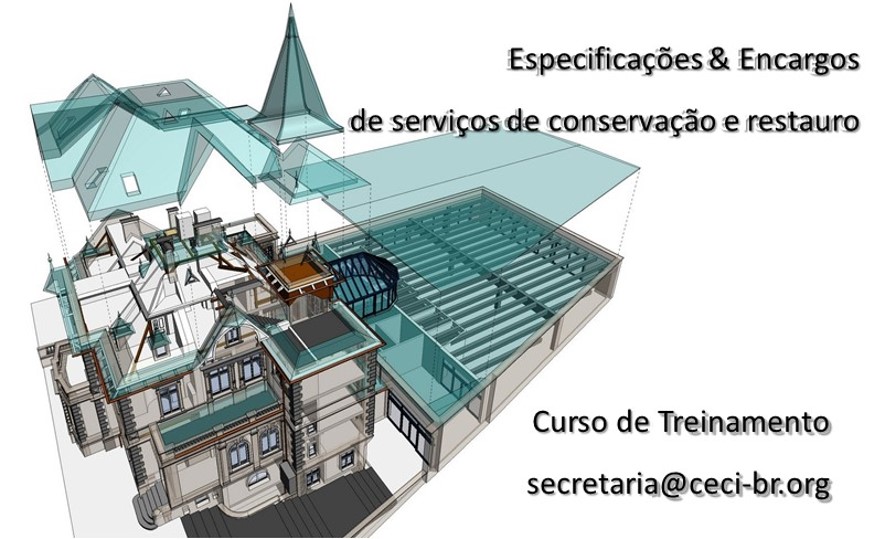 FICHA DE INSCRIÇÃONota: ▫ O valor de cada aula-treinamento será cobrado através de boleto bancário, devendo ser quitado até a data de início do primeiro encontro de cada mês# Enviar esta ficha preenchida para secretaria@ceci-br.org Nome completoProfissãoCPF RG Endereço completoRua, número, bairroCidade, estado, CEPTelefonesE-mails